WATER AND AGRICULTURE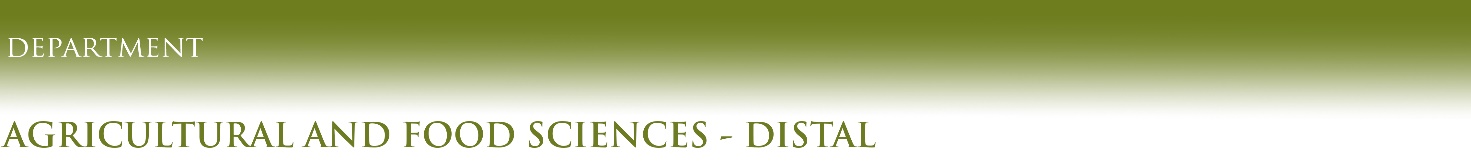 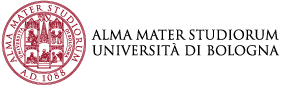 The research activities address a variety of hydraulic-technological, economic, agronomic, genomic and environmental aspects to make agricultural water (re)use more sustainable and efficientOur research objectives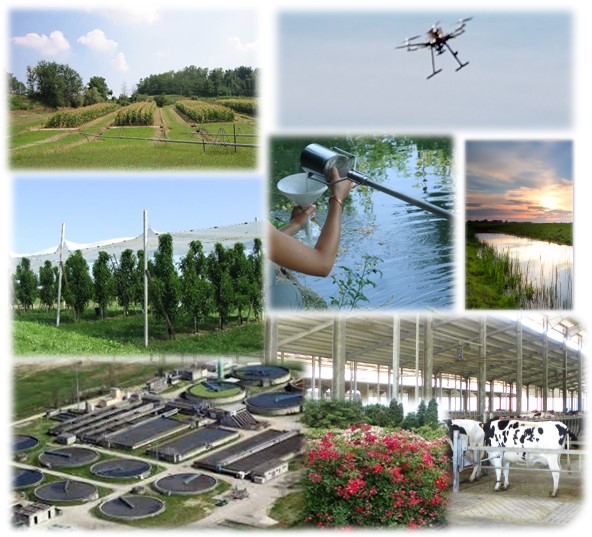 Promoting sustainable water use in agricultureIncreasing knowledge on the impact of climate change on agricultural and natural ecosystemsDeveloping drought adaptation and mitigation strategies for the resilience of the agricultural sectorFacilitating technological transfer and innovation adoption to maximize water use efficiencySafeguarding the safety and sustainability of the water resource in different agricultural, natural and social environmentsOur expertise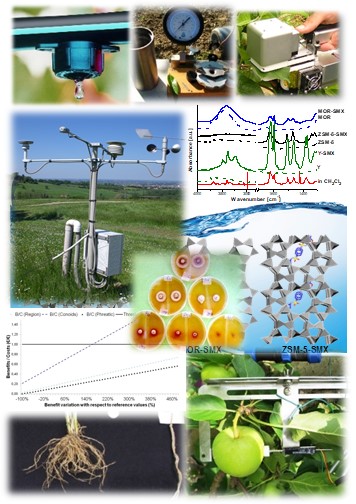 Economics and policy in water management and innovation uptakeAgroclimatology and agrometereologyCrop physiological and productive responses to drought stressGenomic research and breeding for new drought tolerant genotypesTechnical solutions for agroindustrial buildings and husbandryRemote sensing, georeferenced maps and variable rate irrigationDigital solutions, plant based sensors and decision support systems for precise irrigation Chemical, physical and microbiological quality of waterPhytodepuration and bioremediation strategiesBenefits/risks derived from the use of wastewaterHydraulic-environmental water managementOur main projectsINTERNATIONALRooty: A Root Ideotype Toolbox to Support Improved Wheat Yields H2020 (2018 – 2022). CONSOLE - CONtract SOLutions for Effective and lasting delivery of agri-environmental-climate public goods by EU agriculture and forestry H2020 (2019-2022)FIT4REUSE - Safe and sustainable solutions for the integrated use of non-conventional water resources in the Mediterranean agricultural sector PRIMA (2019-2022)DROMAMED - Capitalization of Mediterranean maize germplasm for improving stress tolerance –PRIMA (2020-2023) SOMMET - EURAMET Metrology for soil moisture H2020 (2022 – 2025) BONEX - Boosting Nexus Framework Implementation in the Mediterranean PRIMA (2022 - 2025)GREENing the BLUE canals infrastructure of Reno basin to enhance ecosystem connectivity and services LIFE (2019-2026)CEREALMED: Enhancing diversity in Mediterranean cereal farming systems PRIMA (2020-2023)FruitCREWS - Fruit tree Crop REsponses to Water deficit and decision support Systems applications for precise irrigation - COST ACTION (2022-2026)CLEANFOREST - Joint effects of Climate Extremes and Atmospheric deposition on European forests - COST ACTION (2022-2026)NATIONALTARANTO Tecnologie e processi per l’abbattimento di inquinanti e la bonifica di siti contaminati con recupero di materie prime e produzione di energia totally green (PON R&I) (2019-2022)INCIPIT Integrated computer modeling and monitoring for irrigation planning in Italy (PRIN 2017) (2019-2022)2D-Nano-Mad-Plants: Effects of 2D-nanomaterials on seed plants reproduction PRIN (2021-2024)Implementazione dell’Analisi Economica ex DQA a supporto della pianificazione per ildistretto idrografico del fiume Po (progetto finanziato da AdbPo) (2021-2024)REGIONALS3O - Smart Specialized Sustainable Orchard (2020-2021) (POR-FESR)REpHYT Fitodepurazione e riuso per la riduzione dei nutrienti e fitofarmaci nelle acque di superficie del reticolo di bonificaPSR Emilia Romagna (2020 - 2022)  MIRALO - Analisi genotipica e fenotipica per caratteri radicali di una collezione di germoplasma italiano di mais. PSR Lombardia (2021-2024) 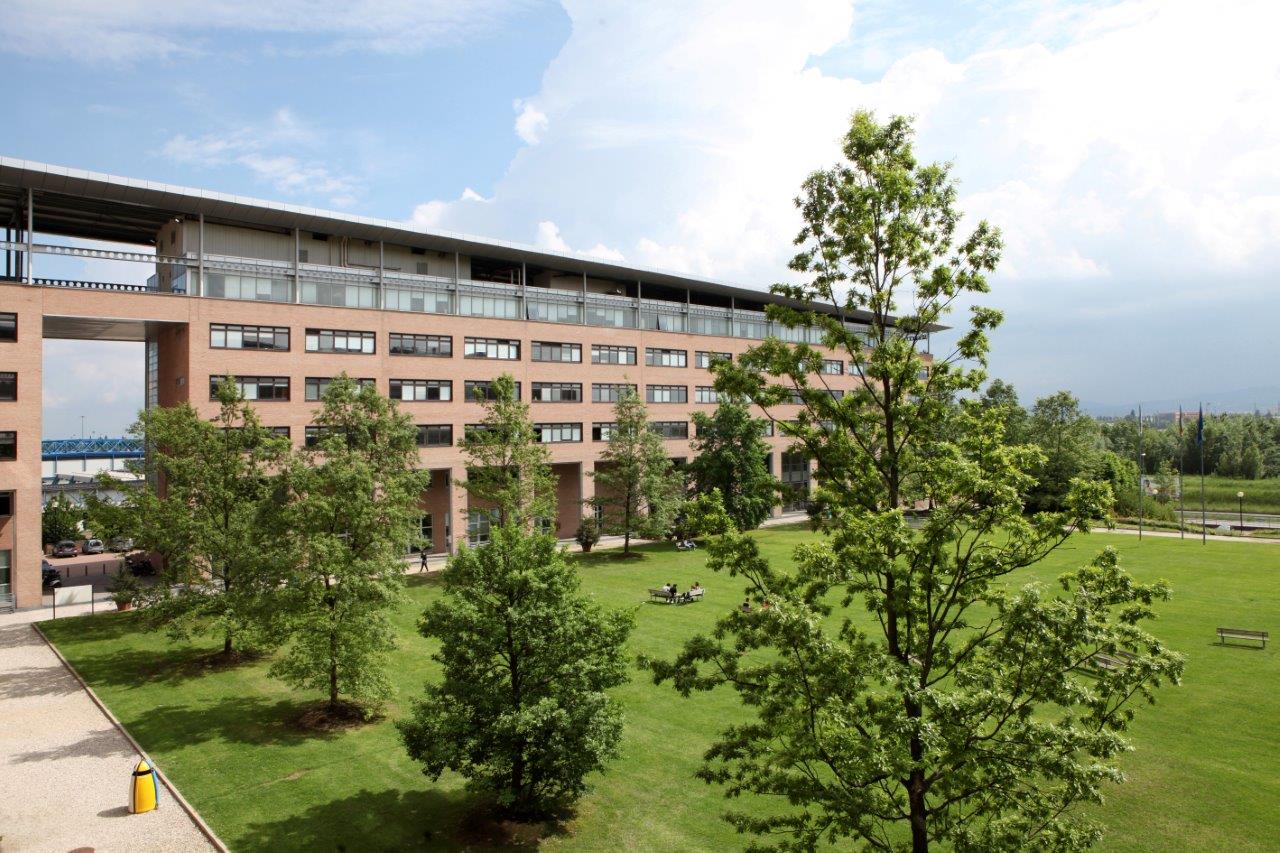 